PROPOSALThis document proposes modifications to Resolution 2 “Establishment of study groups” including its Annex 1 “Scope of ITU D study groups” and Annex 2 “Questions assigned by the World Telecommunication Development Conference to ITU D study groups”.This document also proposes modifications to the scope of the study groups (SGs) and the title of existing questions with a view to simplifying the language, providing clarity, and emphasizing the need to focus on policy and regulatory issues in SG 1 and on technical issues in SG2. In doing so, we have respected the need for balance between the two SGs that was emphasized in WTDC 2014. Considering the above, the proposed scopes are as follows: SG1: Enabling directions in setting telecommunication/ICT policy and regulations for sustainable development, SG2: Enabling technologies and applications in telecommunications/ICTs for sustainable development MOD	ACP/22A2/1RESOLUTION 2 (REV.)Establishment of study groupsThe World Telecommunication Development Conference (),consideringa)	that the mandate for each study group needs to be clearly defined, in order to avoid duplication between study groups and other groups of the ITU Telecommunication Development Sector (ITU-D) established pursuant to No. 209A of the ITU Convention and to ensure the coherence of the overall work programme of the Sector as provided for in Article 16 of the Convention;b)	that, for carrying out the studies entrusted to ITU-D, it is appropriate to set up study groups, as provided for in Article 17 of the Convention, to deal with specific task-oriented telecommunication questions of priority to developing countries, taking into consideration the ITU strategic plan and goals for 2016-2019, and prepare relevant outputs in the form of reports, guidelines and/or Recommendations for the development of telecommunications/information and communication technologies (ICTs);c)	the need as far as possible to avoid duplication between studies undertaken by ITU-D and those carried out by the other two Sectors of the Union;d)	the successful results of the studies under the Questions adopted by the World Telecommunication Development Conference () and assigned to the two study groups,resolves1	to create within the Sector two study groups, with a clear responsibility and mandates as set out in Annex 1 to this resolution;2	that each study group and their relevant groups will study the Questions adopted by this conference and assigned to it as shown in Annex 2 to this resolution, and those adopted between two world telecommunication development conferences in accordance with the provisions of Resolution 1 (Rev. Dubai, 2014) of this conference;3	that the study group Questions and BDT programmes should be directly linked in order to enhance awareness and use of the BDT programmes and the study group output documents, so that the study groups and the BDT programmes benefit from each other's activities, resources and expertise;4	that the study groups should make use of the relevant outputs of the other two Sectors and the General Secretariat;5	that the study groups may also consider other ITU materials relevant to their mandates, as appropriate;6	that each Question will consider all aspects related to the topic, objectives and expected output in line with the related programme;7	that the study groups will be managed by the chairmen and vice-chairmen as shown in Annex 3 to this resolution.Annex 1 to Resolution 2 (Rev. )Scope of ITU-D study groups1	Study Group 1Enabling –	ational telecommunication/ICT policregulat–	olicies and methods  determining cost of telecommunication/ICT–	ccess to telecommunications/ICTs rural and remote areas–	ccess to telecommunication/ICT services persons with disabilities and specific needs–	The needs of developing countries in spectrum management, including the ongoing transition from analogue to digital terrestrial television broadcasting and the use of the digital dividend, in addition to any future digital switchover.2	Study Group 2–	 –	uilding confidence and security in the use of ICTs–	 mitigating the impact of climate change on developing countries, and –	uman exposure to electromagnetic fields–	of telecommunications/ICTs, taking into account the results of the studies carried out by ITU-T and ITU-R, and the priorities of developing countries. Annex 2 to Resolution 2 (Rev. )Questions assigned by the World Telecommunication 
Development Conference to ITU-D study groups Study Group 1–	Question 1/1: olic regulat migration from existing networks to broadband networks in developing countries–	Question2/1: roadband access–	Question3/1:  ccess cloud computing–	Question 4/1: determining the costs of telecommunication/ICT –	Question 5/1: elecommunication/ICT rural and remote areas–	Question 6/1: protecti and rights–	Question 7/1: ccess to telecommunication/ICT services by persons with disabilities and specific needs–	Question 8/1:   migration from analogue to digital terrestrial broadcasting and of new servicesResolution 9: Participation of countries, particularly developing countries, in spectrum managementStudy Group 2Questions related to ICT applications and cybersecurity–	Question 1/2: –	Question 2/2: ehealth–	Question 3/2: Best practices for cybersecurity–	Question 4/2: implementing conformance and interoperabilityQuestions related to climate change, environment and emergency telecommunications–	Question 5/2: telecommunications/ICTs for disaster –	Question 6/2: ICT climate –	Question 7/2: human exposure to electromagnetic fields–	Question 8/2:  –	Question 9/2: study in ITU-T and ITU-R  developing countries NOTE – The full definition of Questions can be found in ection 5 of the  Action Plan.Annex 3 to Resolution 2 (Rev. Dubai, 2014)List of chairmen and vice-chairmenStudy Group 1Chairman: Ms Roxanne McElvane (United States of America)Vice-chairmen:Ms Regina Fleur Assoumou-Bessou (Republic of Côte d’Ivoire) Mr Peter Ngwan Mbengie (Republic of Cameroon)Mr Victor Martinez (Republic of Paraguay)Ms Claymir Carozza Rodriguez (Bolivarian Republic of Venezuela)Mr Wesam Al-Ramadeen (Hashemite Kingdom of Jordan) Mr Ahmed Abdel Aziz Gad (Arab Republic of Egypt) Mr Nguyen Quy Quyen (Socialist Republic of Viet Nam)Mr Yasuhiko Kawasumi (Japan)Mr Vadym Kaptur (Ukraine)Mr Almaz Tilenbaev (Kyrgyz Republic)Ms Blanca González (Spain)Study Group 2Chairman: Mr Ahmad Reza Sharafat (Islamic Republic of Iran)Vice-chairmen:Ms Aminata Kaba-Camara (Republic of Guinea) Mr Christopher Kemei (Republic of Kenya)Ms Celina Delgado (Nicaragua)Mr Nasser Al Marzouqi (United Arab Emirates)Mr Nadir Ahmed Gaylani (Republic of the Sudan) Ms Ke Wang (People’s Republic of China)Mr Ananda Raj Khanal (Federal Democratic Republic of Nepal)Mr Evgeny Bondarenko (Russian Federation) Mr Henadz Asipovich (Republic of Belarus)Mr Petko Kantchev (Republic of Bulgaria)_______________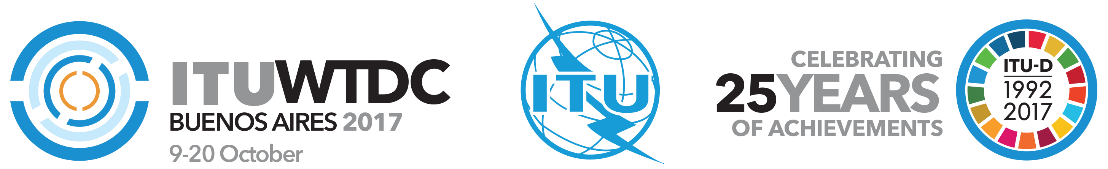 World Telecommunication Development
Conference 2017 (WTDC-17)Buenos Aires, Argentina, 9-20 October 2017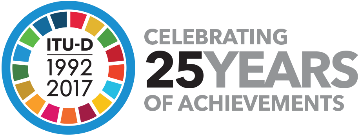 PLENARY MEETINGPLENARY MEETINGRevision 1 to Document WTDC-17/22(Add.2)-E11 October 2017Original: English                                                                                                                                                                                                                                                                                                                                                                                                                                Asia-Pacific Telecommunity Member AdministrationsAsia-Pacific Telecommunity Member AdministrationsAsia-Pacific Telecommunity Member AdministrationsREVISION TO WTDC RESOLUTION 2 - ESTABLISHMENT OF STUDY GROUPSREVISION TO WTDC RESOLUTION 2 - ESTABLISHMENT OF STUDY GROUPSREVISION TO WTDC RESOLUTION 2 - ESTABLISHMENT OF STUDY GROUPSPriority area:	-	Resolutions and recommendationsSummary:This proposal includes modifications of the titles and the mandates of ITU-D Study Groups and the titles of ITU-D Study Group Questions.Expected results:According to this proposal, Resolution 2 will be modified.References:WTDC Resolution 2 (Rev. Dubai, 2014), Study Group 2 Output Report 2/REP/43(Rev.1)-EPriority area:	-	Resolutions and recommendationsSummary:This proposal includes modifications of the titles and the mandates of ITU-D Study Groups and the titles of ITU-D Study Group Questions.Expected results:According to this proposal, Resolution 2 will be modified.References:WTDC Resolution 2 (Rev. Dubai, 2014), Study Group 2 Output Report 2/REP/43(Rev.1)-EPriority area:	-	Resolutions and recommendationsSummary:This proposal includes modifications of the titles and the mandates of ITU-D Study Groups and the titles of ITU-D Study Group Questions.Expected results:According to this proposal, Resolution 2 will be modified.References:WTDC Resolution 2 (Rev. Dubai, 2014), Study Group 2 Output Report 2/REP/43(Rev.1)-E